Quizlette 5.2.1 - Conservation of Energy with Pictures	Name						Fd + mgh + 1/2mv2 = Fd + mgh + 1/2mv2(6.5 m/s)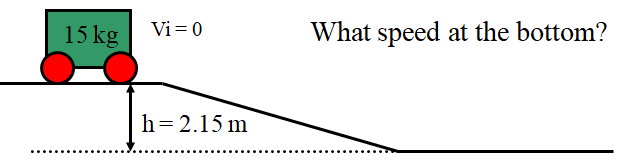  (5.8 m/s)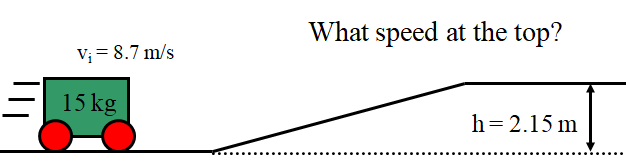  (5.7m/s)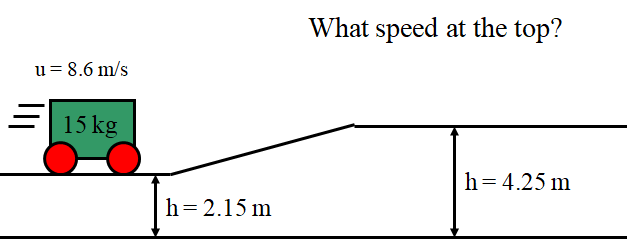  (5.6 m/s)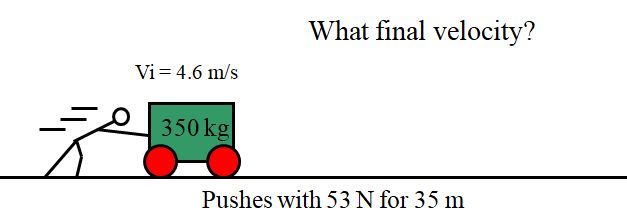 (99.6 N)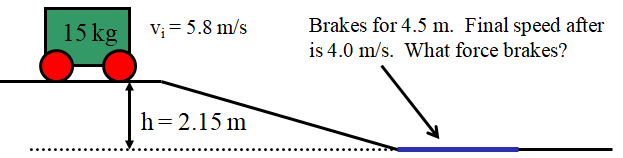  (4.66 m/s)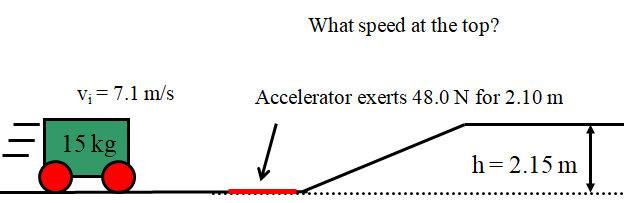 